Curriculum Vitaeالسيرة الذاتية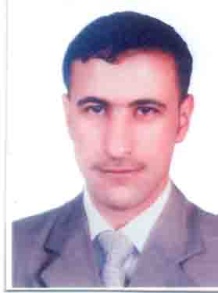 Personal InformationPersonal InformationNameSuliman abid alaziz al maaytahNationalityJordanianContact Information00962797861138E-mail: suliman_m98@mutah.edu.joE-mail: soliman_m98@yahoo.comAcademic QualificationsAcademic QualificationsAcademic QualificationsAcademic QualificationsAcademic QualificationsUniversityYearCountryMajorB.AMutah University2002JordanBanking and Financial Sciences M.A Arab Academy for Banking and Financial Sciences2007JordanFinancial managementPh.DYarmouk University2019JordanIslamic Economics and BanksResearch and Teaching InterestsBanking and finance sinceEconomy and Islamic bankingArticles The Impact of Islamic Banks on Financial Soundness Indicators, International Review of Management and Marketing, 2018, 8(3), 26-31. experiences Lecturer in the Department of Finance and Banking, Mutah University from 14 /9/2014المعلومات الشخصيةالمعلومات الشخصيةسليمان عبدالعزيز سليمان المعايطةالاسمالأردنيةالجنسية00962797861138E-mail: suliman_m98@mutah.edu.joE-mail: soliman_m98@yahoo.comمعلومات الاتصالالمؤهلات العلميةالمؤهلات العلميةالمؤهلات العلميةالمؤهلات العلميةالمؤهلات العلميةالتخصصالدولةالسنةالجامعةمالية ومصرفيةالأردن2002جامعة مؤتةالبكالوريوسالإدارة الماليةالأردن2007الأكاديمية العربيةالماجستيراقتصاد ومصارف إسلاميةالأردن2019جامعة اليرموكالدكتوراهالاهتمامات البحثية والتدريسيةالعلوم المالية والمصرفيةالاقتصاد والمصارف الإسلامية  الأبحاثThe Impact of Islamic Banks on Financial Soundness Indicators, International Review of Management and Marketing, 2018, 8(3), 26-31.الخبراتمدرس في قسم العلوم المالية والمصرفي في جامعة مؤتة من تاريخ 14/9/2014